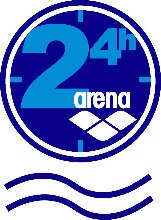 AnmeldungBitte die grau unterlegten Formularfelder ausfüllen undunterschrieben mit Vereinsstempelper Email an 24stundenarena@dsv.de oder per Fax an 0561 940 83 15 schicken.Veranstaltungsdaten für den Internetauftrittwww.dsv.de          Fitness & Gesundheit         24 h SchwimmenAnsprechpartner	Vorname NachnameVeranstaltungsbeginn	TT.MM.2021Email	  @Internetadresse	  www.Verein	 VereinsnameLandesschwimmverband	 LSVDaten für die Abwicklung der MaterialbestellungTelefonnummer	Tel: für RückfragenLieferadresse	 Name / Verein	 Straße	 PLZ StadtRechnungsadresse	 Vereinfalls nicht mit Lieferadresse identisch		 Straße	 PLZ StadtHiermit melden ich obige Veranstaltung als „24 h arena“ beim Deutschen Schwimm-Verband an und stimme zu, dass der Deutsche Schwimm-Verband e.V. meine personengebundenen Daten zum Zweck der Bestellabwicklung sowie für die Öffentlichkeitsarbeit nutzt. Meine Einwilligung hierzu kann jederzeit widerrufen werden.Unterschrift + VereinsstempelSeite 1BestellformularDaten Auftraggeber siehe Seite 1Sponsorenleistung durch die Firma arena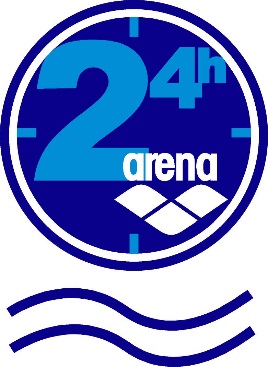      	Plakate A 2     	Urkunden A 4     	Teilnehmerkarte A 6 rot     	Teilnehmerkarte A 6 blau     	Teilnehmerkarte A 6 gelbZeitrasterpläneRanglisten für interne WertungBestellung bei der Firma Donner24 h arena – MedaillenStückpreis 1,85 € + gesetzl. MWSt.     	Goldmedaillen     	Silbermedaillen     	Bronzemedaillen      	Summe x 1,85 €=          € + gesetzl. MwSt.zuzüglich Versandkosten mit DPD pro PaketFür die Medaillenbestellung verschickt die Firma Donner umgehend eine Auftragsbestätigung!Nicht benötigte Medaillen können 8 Tage nach Veranstaltung frei Haus zurückgesandt werden und dem Verein wird per Stück € 1,81 + Mwst. gutgeschrieben. Sollten diese jedoch nicht einwandfrei gebündelt zurückgesandt werden, wird die Mehrarbeit nach Zeitaufwand berechnet (pro Stunde € 15,00 + Mwst.)Bei Bestellungen bis 150 Stück ist keine Rücklieferung mehr möglich!Bei Bestellungen unter 100 Stück werden zusätzlich Maschineneinrichtungskosten in Höhe von € 30,00  berechnetBestellung bei der Firma arenanummerierte Schwimmkappen1 Satz = 20 Stück Preis pro Satz 38,90 € + gesetzl. MwSt.      	Sätze weiß       	Sätze gelb       	Sätze rot 	       	Sätze blau 	      	Sätze schwarz 	      	Summe x 38,90 € =        	€ + gesetzl. MwStDie Ware wird per Nachnahme verschicktNachnahmegebühr !Unterschrift +VereinsstempelSeite 2